CONTRACT DE SPONSORIZARENr. .......... încheiat astăzi dataPARTILEFirma SRL persoană juridică, cu sediul în adresa, înregistrată la Registrul Comerțului sub nr. Jxx cod fiscal nr. RO cont bancar IBAN nr. iban deschis la banca reprezentată prin Nume în calitate de SPONSORșiASOCIATIA „Institutul Ludwig von Mises – Romania”, cu sediul in Str. Mihai Eminescu nr. 176, sector 2, Bucuresti, inregistrata la Registrul Asociațiilor si Fundațiilor cu nr. 134/PJ/2001, atribut fiscal 14265750, si cont: RO87RNCB0090000677370001 deschis la BCR  Lipscani, reprezentata de dl. Tudor Gherasim Smirna, in calitate de BENEFICIARau convenit să încheie prezentul contract de SPONSORIZARE, cu respectarea Legii sponsorizării nr. 32/1994 si a următoarelor clauze:OBIECTUL CONTRACTULUI2.1. Obiectul contractului îl constituie sponsorizarea Beneficiarului, în vederea susținerii proiectelor Institutului Ludwig von Mises Romania, organizate de Beneficiar în vederea îndeplinirii misiunii organizației, cu pana la 20% din impozitul pe profit/venit sau cu 0.5% din cifra de afaceri, suma care va fi virată pana la data în contul IBAN al Beneficiarului RO87RNCB0090000677370001, deschis la BCR.DURATA CONTRACTULUI3.1. Prezentul contract intră în vigoare la data semnării lui de către ambele părți și este valabil până la data.4. VALOAREA CONTRACTULUI4.1. Valoarea totală a contractului este de suma lei.4.2. Mijloacele financiare care fac obiectul prezentului contract vor avea ca destinație strictă activitățile                      cultural-educaționale sponsorizate, specificate la Art 5.1.5. CONDIȚII ȘI TERMENE DE LIVRARE5.1. BENEFICIARUL se obligă să foloseasca sponsorizarea in bani a SPONSORULUI strict pentru activitatile institutului6. OBLIGAŢIILE PĂRŢILOR6.1 SPONSORUL se obligă:să transfere BENEFICIARULUI suma care face obiectul prezentului contract, conform. Art.4. BENEFICIARUL se obligă:să utilizeze suma ce face obiectul prezentului contract potrivit destinației sale; să nu se angajeze în activități sau să nu facă declarații de natură a prejudicia imaginea sponsorului.7. ÎNCETAREA CONTRACTULUI 7.1. Contractul încetează prin:a) acordul părților;b) ajungere la termen, în condițiile art. 3;c) reziliere de drept dacă una dintre părți nu își îndeplinește obligațiile contractuale, le îndeplinește necorespunzător sau cu întârziere, fără a fi necesară intervenția unei instanțe judecătorești sau îndeplinirea unei alte formalități, partea în culpă fiind obligată la plata de daune-interese stabilite de comun acord.8. RĂSPUNDEREA CONTRACTUALĂ 8.1. Nerespectarea obligațiilor (sau uneia din obligațiile), prevăzute mai sus, de către una dintre pârți determină rezilierea, de drept și fără nicio altă formalitate prealabilă a contractului.8.2. În cazul în care, Beneficiarul sponsorizării se angajează în activități sau face declarații care prin natura lor, au adus prejudicii grave imaginii sponsorului, acesta va fi obligat să acopere integral prejudiciile suferite de sponsor și dovedite cu documente corespunzătoare.9. FORȚA MAJORĂ9.1 Partea care invocă forța majoră este obligată să notifice celeilalte pârți, în termen de 3 zile producerea evenimentului și să ia toate măsurile posibile în vederea limitării consecințelor lui.9.2 Pârțile au dreptul să-și notifice încetarea de drept a prezentului contract fără ca vreuna dintre ele să pretindă daune-interese.10. LITIGII 10.1 Litigiile decurgând din interpretarea şi executarea prezentului contract, vor fi soluționate de către părți pe cale amiabilă. În cazul nesoluționării lor în acest mod, litigiile vor fi supuse instanțelor judecătorești competente.11. DISPOZIŢII FINALE 11.1. Modificarea prezentului contract poate fi făcută numai în scris, prin acordul ambelor părți, sub forma unui act adițional. 11.2. SPONSORUL urmează să beneficieze de reducerea bazei de impozitare cu echivalentul sponsorizării în condițiile menționate de Legea nr. 32/1994 cu modificările ulterioare.Prezentul contract a fost încheiat astăzi, data, în două exemplare, câte unul pentru fiecare parte, ambele având aceeași valabilitate.SPONSOR:                                						BENEFICIAR:………………………………              	Asociația Institutul Ludwig von Mises România…………………….							Tudor Gherasim SMIRNA…………………….					           			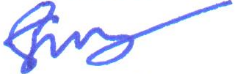 